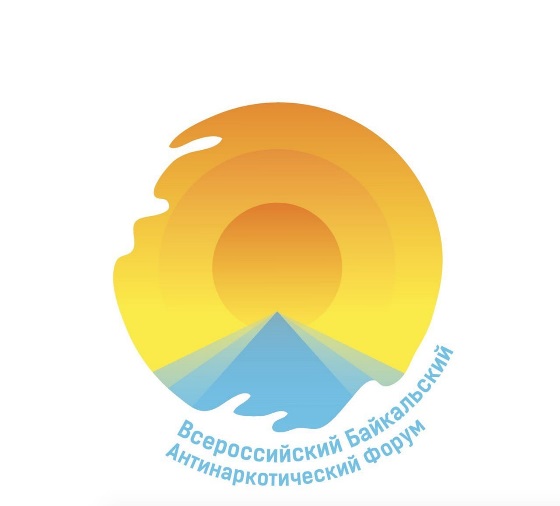 ПРОГРАММАI ВСЕРОССИЙСКОГО БАЙКАЛЬСКОГО ФОРУМА ПРОФИЛАКТИЧЕСКИХ  ПРОЕКТОВ И  ЛУЧШИХ  ПРАКТИК В СФЕРЕ СОХРАНЕНИЯ ПСИХОЛОГИЧЕСКОГО ЗДОРОВЬЯ, ПРОФИЛАКТИКИ НАРКОМАНИИ И ДРУГИХ СОЦИАЛЬНО-НЕГАТИВНЫХ ЯВЛЕНИЙ ПАРТНЕРЫВ рамках Форума планируется обсудить подходы к организации профилактической работы среди несовершеннолетних и молодёжи, вопросы формирования системы эффективной помощи лицам с зависимым поведением, обобщить опыт Субъектов Российской Федерации в данном направлении и подготовить рекомендации по совершенствованию деятельности, направленной на сокращение спроса на наркотики в молодежной среде.   Ведущие федеральные эксперты, ученые, специалисты, изучающие проблемы профилактики наркомании и наркопреступности, ведущие научную деятельность в данной сфере, специалисты-практики  системы образования, здравоохранения, молодежной политики, правоохранительных органов, представители антинаркотических комиссий, руководители общественных объединений и некоммерческих организаций, лидеры добровольческих (волонтерских) антинаркотических движений субъектов Российской Федерации.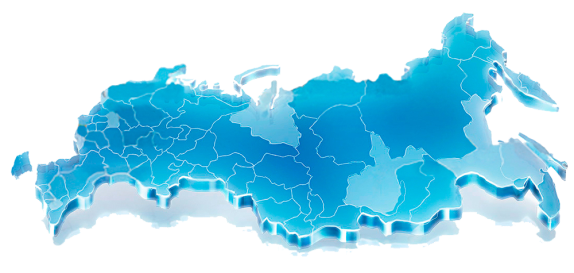 РЕГЛАМЕНТ РАБОТЫ ФОРУМАПленарное заседание28 мая  2019 годаРАБОТА ПО ПЛОЩАДКАМ ФОРУМА29 мая 2019 года(Место проведения: конференц-зал отель «Маяк»)29 мая 2019 года(Место проведения: конференц-зал гостиница «Крестовая падь»)29 мая 2019 года(Место проведения: конференц-зал отель «Маяк»)ЗАКРЫТИЕ ФОРУМА30 мая  2019 года(Место проведения: конференц-зал отель «Маяк»)ОРГАНИЗАТОРЫОРГАНИЗАТОРЫОРГАНИЗАТОРЫ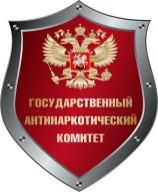 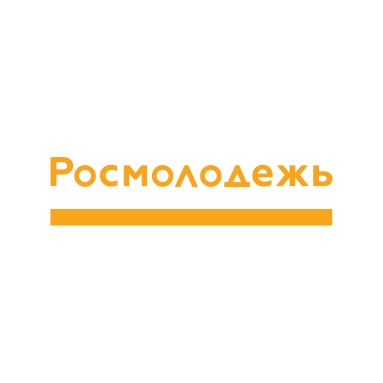 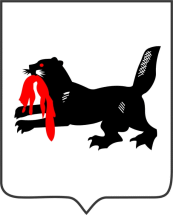 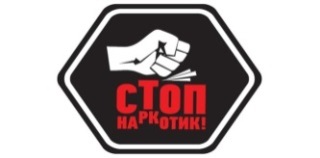 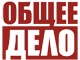 					УЧАСТНИКИ ФОРУМАДЕЛОВАЯ ПРОГРАММА ФОРУМАВремяМероприятиеМесто проведения28 мая 2019 года28 мая 2019 года28 мая 2019 года14.00-17.00Открытие Форума.  Пленарное заседание.конференц-зал отель «Маяк»29 мая 2019 года29 мая 2019 года29 мая 2019 годаРабота по площадкамРабота по площадкамРабота по площадкам8.30Переезд участников семинара – совещания в отель «Легенда Байкала»8.45Переезд участников проектной сессии №2 в гостиницу «Крестовая Падь»9.00-14.00Проектная сессия «Как эффективно проводить профилактические мероприятия? Опыт субъектов по организации профилактической работы.  Лучшие практики антинаркотического добровольчества. Актуальные вопросы подготовки специалистов в сфере профилактики. Эффективные практики работы с родителями»конференц-зал отель «Маяк»9.00-15.00Стендовые презентацииконференц-зал отель «Маяк»9.00-12.30Проектная сессия «Система реабилитации и ресоциализации наркопотребителей. Модели  и эффективные практики  в сфере профилактики ВИЧ-инфекции».конференц-зал  гостиница «Крестовая падь»9.00-13.00Семинар-совещание с представителями антинаркотических комиссий Сибирского федерального округаконференц-зал отель «Легенда Байкала»14.00 Переезд участников семинара – совещания в отель «Маяк»Мастер – классы, тренинги  «Инновационные формы в профилактике наркомании и других социально-негативных явлений»9.00-11.00Мастер – класс «Ролевая игра для взрослых «Стань подростком»конференц-зал гостиница «Прибой» 11.00-12.30Мастер – класс «Коммуникативные техники противодействия вовлечения подростков в употребление ПАВ»конференц-зал гостиница «Прибой»13.30-15.00Мастер – класс  «Опыт организации профилактической деятельности с молодежью творческого инициативного объединения «Поддержка» ФГБОУ ВО «Иркутский государственный университет»конференц-зал гостиница «Прибой»13.30-15.00Арт - терапевтический тренинг «Волшебный кристалл»конференц-зал  гостиница «Крестовая падь»14.00-15.30Мастер – класс «Коммуникативные техники противодействия вовлечения подростков в употребление ПАВ»конференц-зал отель «Маяк»16.00-18.00Панельная дискуссия «Эффективная социальная антинаркотическая реклама. Взаимодействие со СМИ»конференц-зал отель «Маяк»18.15-19.00Показ спектакля «Свобода» (ОГБУЗ «Кемеровский клинический наркологический диспансер»)конференц-зал отель «Маяк»30 мая 2019 года30 мая 2019 года30 мая 2019 года9.00 - 11.00Закрытие Форумаконференц-зал отель «Маяк»14.00 – 14.05Открытие ФорумаОбсуждение наркоситуации в Российской Федерации, Концепции Единого стандарта первичной профилактики наркомании,  вопросов организации системы профилактической работы в образовательных организациях, определение эффективных, инновационных форм профилактики наркомании среди несовершеннолетних и обучающейся молодежи, обмен передовым  опытом в сфере профилактики незаконного потребления наркотических средств и психотропных веществ.Модератор: Артем Сергеевич Миронов, заместитель министра по молодежной политике Иркутской области14.05-15.00Выступление почетных гостейВладимир Юрьевич Дорофеев, первый заместитель Губернатора Иркутской областиАндрей Михайлович Абрусевич, Главный федеральный инспектор по Иркутской области аппарата полномочного представителя Президента Российской Федерации в Сибирском федеральном округеИгорь Николаевич Каграманян, Первый заместитель председателя Комитета Совета Федерации Федерального Собрания Российской Федерации по социальной политикеРоман Александрович Камаев, заместитель руководителя Федерального агентства по делам молодежи Вячеслав Сергеевич Батурин, заместитель начальника Управления межведомственного взаимодействия Главного управления по контролю за оборотом наркотиков Министерства внутренних дел Российской Федерации Ирина Александровна Синцова, председатель комитета по социально-культурному законодательству Законодательного Собрания Иркутской области15.00– 15.45Выступление экспертов Людмила Юрьевна Вакорина, исполняющая обязанности директора федерального государственного бюджетного научного учреждения «Центр защиты прав и интересов детей»Федеральный научный центр как ресурс профилактики деструктивного поведения обучающихся и обеспечения их психологической безопасности.Виктория Викторовна Аршинова, доктор психологических наук, главный научный сотрудник государственного бюджетного учреждения здравоохранения г. Москвы «Московский научно-практический центр наркологии Департамента здравоохранения города Москвы»Современный  международный опыт борьбы с наркоманией. Обзор эффективных форм и методов наркологической «превентологии».Сергей Андреевич Полозов, председатель Всероссийского общественного движения «СТОПНАРКОТИК»Способы интеграции единого стандарта первичной  профилактики наркомании в государственную программу.15.45 – 16.00Кофе-брейк16.00 – 17.00Выступление экспертов, презентация опыта субъектов Российской Федерации Олег Олегович Моисеев, заместитель Председателя Правления - руководитель Департамента по работе с образовательными учреждениями Общероссийской общественной организации поддержки президентских инициатив в области здоровьесбережения нации «Общее дело»Творческие методы в профилактической работе.Марина Викторовна Горохова, помощник Губернатора Иркутской области по обеспечению исполнения отдельных полномочий, секретарь антинаркотической комиссии в Иркутской областиОпыт реализации антинаркотической политики в Иркутской области.Елена Геннадьевна Деменко, заведующая центром профилактики зависимого поведения государственного бюджетного учреждения здравоохранения г. Москвы «Московский научно-практический центр наркологии Департамента здравоохранения города Москвы»Тестирование школьников: опыт города Москвы.9.00-14.00Проектная сессия «Как эффективно проводить профилактические мероприятия? Опыт субъектов по организации профилактической работы.  Лучшие практики антинаркотического добровольчества. Актуальные вопросы подготовки специалистов в сфере профилактики. Эффективные практики работы с родителями».Обсуждение  вопросов  организации системы профилактической работы в образовательных организациях. Обмен передовым  опытом в сфере профилактики незаконного потребления наркотических средств и психотропных веществ среди несовершеннолетних и молодежи между субъектами Российской Федерации, обсуждение инновационных методов профилактики незаконного потребления наркотических средств и психотропных веществ. Определение эффективных и инновационных форм профилактической работы с обучающимися и их родителями. Роль добровольчества в реализации антинаркотической политики в Российской Федерации. Обсуждение вопроса подготовки специалистов в сфере профилактики незаконного потребления наркотических средств и психотропных веществ. Выработка предложений по совершенствованию антинаркотической политики в субъектах Российской Федерации.Модератор: Сергей Андреевич Полозов, Председатель Всероссийского общественного движения «СТОПНАРКОТИК»Спикеры и эксперты:Людмила Юрьевна Вакорина, исполняющая обязанности директора федерального государственного бюджетного научного учреждения «Центр защиты прав и интересов детей»Елена Геннадьевна Деменко, заведующая центром профилактики зависимого поведения государственного бюджетного учреждения здравоохранения г. Москвы «Московский научно-практический центр наркологии Департамента здравоохранения города Москвы»Виктория Викторовна Аршинова, доктор психологических наук, главный научный сотрудник государственного бюджетного учреждения здравоохранения г. Москвы «Московский научно-практический центр наркологии Департамента здравоохранения города Москвы»Олег Олегович Моисеев, заместитель Председателя Правления - руководитель Департамента по работе с образовательными учреждениями Общероссийской общественной организации поддержки президентских инициатив в области здоровьесбережения нации «Общее дело», клинический психолог, превентолог  Марина Владимировна Тишина, помощник ректора по воспитательной работе ФГБОУ ВО «Российский государственный университет им. А. Н. Косыгина (Технологии. Дизайн. Искусство)»Злата Николаевна Чепурная, член общественного совета при Уполномоченном при Президенте Российской Федерации по правам ребенка, член экспертного совета при Комиссии Государственной Думы Федерального Собрания Российской Федерации  по физической культуре, спорту, туризму и делам молодежиГеннадий Михайлович Тарасов, тренер частного учреждения культуры «Еврейский музей и Центр толерантности»Наталья Анатольевна Переломова, доктор педагогических наук, профессор, научный руководитель Государственного казенного учреждения Иркутской области «Центр психолого-педагогической, медицинской и социальной помощи, профилактики, реабилитации и коррекции», заместитель директора по научной и инновационной деятельности областного государственного бюджетного учреждения  дополнительного профессионального образования  «Учебно – методический центр развития социального обслуживания»Олеся Викторовна Шубкина, директор областного государственного казенного учреждения «Центр профилактики наркомании»12.30-13.20Выступление спикеров и экспертов, презентация опыта субъектов Российской Федерации (регламент 10 мин.)Переломова Наталья Анатольевна, доктор педагогических наук, профессор, научный руководитель Государственного казенного учреждения Иркутской области «Центр психолого-педагогической, медицинской и социальной помощи, профилактики, реабилитации и коррекции», заместитель директора по научной и инновационной деятельности областного государственного бюджетного учреждения  дополнительного профессионального образования  «Учебно – методический центр развития социального обслуживания»Профилактика социально-негативных явлений в среде несовершеннолетних: поиск новых форматов.Шубкина Олеся Викторовна, директор областного государственного казенного учреждения «Центр профилактики наркомании»Региональная система профилактика наркомании как инструмент формирования единой антинаркотической политики в муниципальных образованиях Иркутской области. Опыт организации деятельности кабинетов профилактики в профессиональных и высших образовательных организациях.Деменко Елена Геннадьевна, заведующая центром профилактики зависимого поведения государственного бюджетного учреждения здравоохранения г. Москвы «Московский научно-практический центр наркологии Департамента здравоохранения города Москвы»Профилактика наркомании в столичном регионе.    Волонтерство – как профилактика наркомании.Тарасов Геннадий Михайлович, тренер частного учреждения культуры «Еврейский музей и Центр толерантности»Интерактивный социальный театр «форум»: инновационный метод профилактики наркомании и негативных явлений (практический опыт применения 2013-2019 годы.Эрлих Олег Валерьевич, заведующий кафедрой педагогики семьи государственного бюджетного учреждения дополнительного профессионального образования Санкт-Петербургская академия постдипломного педагогического образования, кандидат педагогических наук, доцентСовременная система программно-методического обеспечения педагогической деятельности по профилактике немедицинского потребления наркотиков: возможности УМК «Я принимаю вызов»Сидоренко Оксана Александровна, заведующая  кафедрой общей и специальной педагогики и психологии краевого государственного автономного учреждения  дополнительного профессионального образования «Красноярский краевой институт повышения квалификации и профессиональной подготовки работников образования»Приоритетные направления профилактики наркотизации подростков в Красноярском крае на основе исследования факторов риска наркотизации. Успешные практики профилактической работы в образовательных организациях: региональный аспект (красноярский вариант).Зайцев Александр Владимирович, руководитель аппарата Антинаркотической комиссии в Московской области, начальник управления общественной безопасности Главного управления региональной безопасности Московской областиВнедрение новых форм профилактики наркомании в образовательном пространстве и медиасфере.Канаян Ваган Ахиллесович, директор Санкт-Петербургского  государственного бюджетного учреждения «Городской центр социальных программ и профилактики асоциальных явлений среди молодежи «КОНТАКТ»Об организации профилактической работы среди молодежи на примере Санкт-Петербургского государственного бюджетного учреждения «Городской центр социальных программ и профилактики асоциальных явлений среди молодежи «КОНТАКТ».Гурский Артур Иванович, заведующий отделом профилактики наркологических расстройств Государственного бюджетного учреждения  здравоохранения Республики Карелия «Республиканский наркологический диспансер»Системный подход в профилактической работе в Республике Карелия.Матвеева Арина Сергеевна, директор муниципального молодежного автономного учреждения  «Молодежный центр «Свое дело»Проект «Служба превенции» как способ профилактики наркомании и зависимых форм поведения среди молодежи.Ахметова Эльвина Аслямовна, врач психиатр-нарколог стационарного отделения ГБУЗ РНД №1 МЗ РБ, ассистент кафедры психиатрии и наркологии с курсом ИДПО ФГБОУ ВО Башкирский государственный медицинский университет МЗ РФ, младший научный сотрудник отделения лечения больных алкоголизмом ФГБУ НМИЦ ПН им. В.М. Бехтерева, кандидат медицинских наук  Опыт внедрения скринингового тестирования среди учащихся с целью выявления социально-психологических особенностей потребителей синтетических каннабиноидов.Харитонова Людмила Петровна, заведующий отделением медицинской профилактики Краевого государственного бюджетного учреждения здравоохранения «Красноярский краевой наркологический диспансер №1».Об опыте первичной профилактики наркомании КГБУЗ «Красноярский краевой наркологический диспансер №1».Мельникова Юлия Анатольевна, доцент кафедры психологии федерального государственного бюджетного учреждения высшего образования «Алтайский государственный педагогический университет»Форум-театр как современная форма первичной профилактики.Ефременко Екатерина Дмитриевна, руководитель профильных смен Оренбургской  региональной молодежной  общественной  организации «Социальное агентство «Здоровье молодежи»Интерактивные онлайн-истории как средство профилактики наркомании  среди подростков и молодежи.Портнягина Елена Владимировна, доцент кафедры эндокринологии и клинической фармакологии, руководитель центра по профилактике социально-негативных явлений «Твой выбор» федерального государственного бюджетного образовательного учреждения высшего образования «Иркутский государственный медицинский университет» Министерства здравоохранения Российской Федерации, кандидат медицинских наукСеминары-практикумы для студенческой молодежи по профилактике наркомании и других социально-негативных явлений на базе анатомического музея и музея судебной медицины ФГБОУ ВО «Иркутский государственный медицинский университет».Кошкарев Игорь Станиславович, руководитель Кузбасского Регионального отделения Всероссийское общественное движение «СТОПНАРКОТИК» (куратор по Сибирскому федеральному округу)Работа по предотвращению вовлечения при помощи современных IT-технологий подростков в наркоманию и наркобизнес. Проект «Безопасный интернет».Букатин Илья Алексеевич, представитель Молодежного парламента Тамбовской областиВзаимодействие молодежных структур и общественности с правоохранительными органами по предотвращению распространения наркотических средств с использованием сети интернетБулдакова Юлия Николаевна, руководитель проектной группы Тулунской городской общественной организации поддержки молодёжных социальных проектов и творческих инициатив «Тулун.ру»О реализации проекта «Антинаркотическая модель добровольческих действий Иркутской области «#бытьсейчас»Криницкий Степан Матвеевич, заместитель главного врача ГАУЗ «Республиканский наркологический диспансер» Министерства здравоохранения Республики ТатарстанРоль волонтерского движения в профилактике наркомании, алкоголизма и табакокурения. Опыт Республики Татарстан.Еремина Маргарита Сергеевна, специалист - эксперт Управления по контролю за оборотом наркотиков УМВД России по Псковской области, координатор волонтерского антинаркотического движенияО развитии волонтерского движения, направленного на профилактику наркомании и пропаганду здорового образа жизни.Шмакова Екатерина Андреевна, курсант 4 курса  Сибирского юридического института МВД России, руководитель волонтерского антинаркотического движенияО межвузовском волонтерском антинаркотическом движении в Красноярском крае.ОБЕД (отель «Маяк»)Шалабаева Ольга Викторовна, заместитель директора ГБУ АО «Дирекция молодежных программ и проектов», руководитель Астраханского молодежного антинаркотического волонтерского движения Эффективные формы профилактики наркомании в подростково- молодежной среде.Меликов Фарман Эльманович, начальник отдела управления гражданско-патриотического воспитания и профилактических программ Министерства по делам молодежи Республики ДагестанДеятельность Министерства по делам молодежи Республики Дагестан  по формированию здорового образа жизни и профилактике асоциальных проявлений в подростковой и молодежной среде.Иванова Светлана Викторовна, заведующая детско-подростковым отделением, врач психиатр, психиатр – нарколог, психотерапевт государственного областного бюджетного учреждения здравоохранения «Новгородский областной наркологический диспансер «Катарсис»Региональные особенности профилактики наркомании и других социально – негативных явлений в молодежной среде.Брылева Елена Анатольевна, специалист по социальной работе Государственное автономное учреждение здравоохранения Амурской области «Амурский областной наркологический  диспансер»Основные приоритетные направления в проведении профилактических мероприятий среди несовершеннолетних  Чижкова Екатерина Анатольевна, ведущий консультант отдела по патриотическому воспитанию управления по делам молодежи и патриотическому воспитанию администрации Губернатора Архангельской области и Правительства Архангельской областиРегиональный опыт в сфере профилактики наркомании  и других социально-негативных проявлений в молодежной среде.9.00-13.30Проектная сессия «Система реабилитации и ресоциализации наркопотребителей. Модели  и эффективные практики  в сфере профилактики ВИЧ-инфекции»Обсуждение вопросов реабилитации и ресоциализации наркопотребителей, системы профилактики ВИЧ-инфекции. Обмен передовым  опытом в сфере реабилитации и ресоциализации наркопотребителей, системы профилактики ВИЧ-инфекции между субъектами Российской Федерации, обсуждение инновационных методов профилактики незаконного потребления наркотических средств и психотропных веществ. Определение эффективных форм и методов реабилитации, профилактики ВИЧ – инфекции. Модератор: Дмитрий Евгеньевич Валюков, председатель Попечительского Совета НФ «Здоровая Страна»Эксперты и спикеры: Эркен Мадимарович Иманбаев, главный врач НП «Профессиональная медицина», доктор медицинских наукЛариса Юрьевна Афонина, ведущий специалист федерального казенного учреждения «Республиканская клиническая инфекционная больница» - «Научно-практический центр профилактики и лечения ВИЧ-инфекции у беременных женщин и детей» Министерства здравоохранения Российской Федерации, кандидат медицинских наук («инфекционные болезни»), доцент кафедры  инфекционных болезней Государственного бюджетного образовательного учреждения высшего образования «Северо-Западный государственный медицинский университет им. И.И. Мечникова» Министерства здравоохранения Российской ФедерацииКурбан Аитович Аитов, доктор медицинских наук, профессор кафедры инфекционных болезней ФГБОУ ВО «Иркутский государственный медицинский университет», председатель ассоциации инфекционистов и госпитальных эпидемиологов Иркутской области, заслуженный врач Российской ФедерацииЮлия Сергеевна Раковская, федеральный координатор по санитарно-профилактическому просвещению населения11.00-11.1511.15-12.30Выступление спикеров и экспертов, презентация опыта в сфере реабилитации и ресоциализации наркопотребителей, профилактики ВИЧ-инфекции (регламент 10 мин.)Тарбеева Эльвира Александровна, заместитель главного врача областного  государственного бюджетного учреждения здравоохранения «Иркутский областной  психоневрологический диспансер», главный внештатный специалист психиатр-нарколог Иркутской областиРегиональная система комплексной реабилитации и ресоциализации лиц, потребляющих наркотические средства и психотропные вещества в немедицинских целях, в Иркутской области.Ванкон Игорь Геннадьевич, директор автономной некоммерческой организации «Реабилитационный центр «Перекресток семи дорог», кандидат психологических наукСистемный подход в реабилитации наркозависимых на примере реабилитационного центра «Перекресток семи дорог» Иманбаев Эркен Мадимарович, главный врач НП «Профессиональная медицина», доктор медицинских наукСовременные методы лечения больных алкоголизмом и наркоманией.Паращук Сергей Петрович, президент общественной организации Ханты-Мансийского автономного округа – Югры «Центр социальной реабилитации «Борей»Система реабилитации и ресоциализации несовершеннолетних наркозависимых.Шарохина Анна Станиславовна, заместитель директора автономной некоммерческой организации «Центр социальной адаптации и реабилитации «Независимость», Ханты-Мансийский автономный округ, г.НефтеюганскСистема реабилитации и ресоциализации наркозависимых.Литвинова Валерия Владиславовна, врач психиатр-нарколог кабинета профилактики наркологических заболеваний, врач кабинета медицинского освидетельствования на состояние опьянения Государственное учреждение здравоохранения «Тульский областной наркологический диспансер № 1»Об организации регионального сегмента системы комплексной реабилитации и ресоциализации наркопотребителей.Рудина Гульсина Фирдавесовна, начальник Управления по делам инвалидов и организации социального обслуживания Министерства социальной политики и труда Удмуртской РеспубликиМероприятия по социальной реабилитации и ресоциализации потребителей наркотических средств и психотропных веществ, реализуемые Министерством социальной политики и труда Удмуртской Республики.Сентюрина Татьяна Александровна, директор Общества с ограниченной ответственностью «Свобода» Реабилитационный центр социальной адаптацииОб опыте и практике ООО «Свобода» (г. Ульяновск) в сфере реабилитации наркозависимых по государственным сертификатам, профилактике социально - значимых заболеваний, пропаганде здорового образа жизни.Фролова Алена Валерьевна, ГБУЗ КО «Кемеровский областной клинический наркологический диспансер»Арт-терапия как один из методов лечебной и профилактической работы в реабилитационном отделении ГБУЗ КО «Кемеровский областной клинический наркологический диспансер.КОФЕ-БРЕЙК (гостиница «Крестовая падь»)Асадуллин Азат Раилевич, заведующий стационарным отделением ГБУЗ РНД №1 МЗ РБ, доцент кафедры психиатрии и наркологии с курсом ИДПО ФГБОУ ВО Башкирский государственный медицинский университет МЗ РФ, старший научный сотрудник отделения лечения больных алкоголизмом ФГБУ НМИЦ ПН им. В.М. Бехтерева, доктор медицинских наукВозможность применения мобильных приложений для коррекции и профилактики расстройств употребления алкоголя.Ненашева Анна Владимировна, педагог - психолог ГБУ «Центр психолого-педагогической помощи семье и детям»Организация групповой профилактической работы с несовершеннолетними, проходящими курс лечения в наркологическом диспансере.Афонина Лариса Юрьевна, ведущий специалист федерального казенного учреждения «Республиканская клиническая инфекционная больница» - «Научно-практический центр профилактики и лечения ВИЧ-инфекции у беременных женщин и детей» Министерства здравоохранения Российской Федерации, кандидат медицинских наук («инфекционные болезни»), доцент кафедры  инфекционных болезней Государственного бюджетного образовательного учреждения высшего образования «Северо-Западный государственный медицинский университет им. И.И. Мечникова» Министерства здравоохранения Российской ФедерацииВИЧ-инфекция и молодежь в Российской Федерации.Аитов Курбан Аитович, доктор медицинских наук, профессор кафедры инфекционных болезней ФГБОУ ВО «Иркутский государственный медицинский университет», председатель ассоциации инфекционистов и госпитальных эпидемиологов Иркутской области, заслуженный врач Российской ФедерацииЭпидемиологические аспекты ВИЧ-инфекции в Иркутской области. Опыт профилактики ВИЧ-инфекции среди людей с нарушениями слуха.Канавин Виктор Павлович, руководитель отдела профилактики фонда «Национальные образовательные программы».  Психологические аспекты первичной профилактики ВИЧ-инфекции. Теория и практика.Кулеш Дмитрий Владимирович, врач – методист отдела профилактики ГБУЗ «Иркутский областной центр по профилактике и борьбе со СПИД и инфекционными заболеваниями»Инновационные технологии в профилактике ВИЧ-инфекции на территории Иркутской области.12.30-13.30ОБЕД (гостиница «Крестовая падь»)29 мая 2019 года(Место проведения: конференц-зал гостиница  «Крестовая падь»)13.30-15.00Арт - терапевтический тренинг «Волшебный кристалл»Модератор: Людмила Ивановна Новоселова-Паршуковская,   руководитель театра – студии «Фламинго»  ГБУЗ КО «Кемеровский областной клинический наркологический диспансер»29 мая 2019 года(Место проведения: конференц-зал отель  «Легенда Байкала»)9.00-13.00Семинар-совещание с представителями антинаркотических комиссий Сибирского федерального округа по теме «Реализация антинаркотической политики в субъектах РФ» (по отдельной программе)Обмен передовым опытом по организации деятельности антинаркотических комиссий Сибирского федерального округа, выработка комплекса мер, направленных на повышение уровня межведомственного взаимодействия по вопросам снижения спроса на наркотики в субъектах Российской Федерации, находящихся в пределах Сибирского федерального округа13.00-14.00ОБЕД  (отель  «Легенда Байкала»)29 мая 2019 года(Место проведения: конференц-зал гостиница  «Прибой»)Мастер - классы  «Инновационные формы в профилактике наркомании и других социально-негативных явлений»9.00-11.0011.00-12.3012.30-13.20 Мастер - класс «Ролевая игра для взрослых «Стань подростком»Модератор: Екатерина Геннадьевна Миненко, клинический психолог Краевого государственного бюджетного учреждения здравоохранения «Владивостокский клинико-диагностический центрЭксперт: Татьяна Николаевна Сахарова, профессор, кандидат психологических наук, декан факультета педагогики и психологии ФГБОУ ВО «Московский педагогический государственный университет»Мастер – класс «Коммуникативные техники противодействия вовлечения подростков употребление ПАВ»Модератор: Елена Валерьевна Горинова, ведущий тренер частного учреждения культуры «Еврейский музей и Центр толерантности»Эксперт: Татьяна Николаевна Сахарова, профессор, кандидат психологических наук, декан факультета педагогики и психологии ФГБОУ ВО «Московский педагогический государственный университет»ОБЕД (отель «Маяк»)13.30 -15.0014.00-15.30  29 мая 2019 года(Место проведения: конференц-зал гостиница  «Прибой»)Мастер – класс  «Опыт организации профилактической деятельности с молодежью творческо-инициативного объединения «Поддержка» ФГБОУ ВО «Иркутский государственный университет»Модератор: Ирина Владиленовна Ярославцева, заведующая базовой кафедрой медицинской психологии федерального государственного бюджетного образовательного учреждения высшего образования «Иркутский государственный университет», доктор психологических наук, профессорЭксперт: Дарья Андреевна Смирнова, Генеральный продюсер Первого Российского Национального канала29 мая 2019 года(Место проведения: конференц-зал отель «Маяк»)Мастер – класс «Коммуникативные техники противодействия вовлечения подростков употребление ПАВ»Модераторы: Елена Валерьевна Горинова, ведущий тренер частного учреждения культуры «Еврейский музей и Центр толерантности»Геннадий Михайлович Тарасов, тренер частного учреждения культуры «Еврейский музей и Центр толерантности»Эксперт: Татьяна Николаевна Сахарова, профессор, кандидат психологических наук, декан факультета педагогики и психологии ФГБОУ ВО «Московский педагогический государственный университет»29 мая 2019 года(Место проведения: конференц-зал отель «Маяк»)16.00-18.00Панельная дискуссия «Эффективная социальная антинаркотическая реклама. Взаимодействие со СМИ»Определение эффективной антинаркотической рекламы. Роль СМИ в реализации антинаркотической политики на территории Российской Федерации. Запуск Всероссийского антинаркотического флешмоба #НаркоБЕЗнас.Модератор: Дарья Андреевна Смирнова, Генеральный продюсер Первого Российского Национального каналаСпикеры и эксперты:Вячеслав Сергеевич Батурин, заместитель начальника Управления межведомственного взаимодействия Главного управления по контролю за оборотом наркотиков Министерства внутренних дел Российской Федерации Сергей Андреевич Полозов, Председатель Всероссийского общественного движения «СТОПНАРКОТИК»Олег Олегович Моисеев, заместитель Председателя Правления - руководитель Департамента по работе с образовательными учреждениями Общероссийской общественной организации поддержки президентских инициатив в области здоровьесбережения нации «Общее дело», клинический психолог, превентолог Юлия Николаевна Булдакова, руководитель проектной группы Тулунской городской общественной организации поддержки молодёжных социальных проектов и творческих инициатив «Тулун.ру18.15-19.00Показ спектакля «Свобода» (ОГБУЗ «Кемеровский клинический наркологический диспансер»)Модератор: Людмила Ивановна Новоселова-Паршуковская,  руководитель театра – студии «Фламинго» ГБУЗ КО «Кемеровский областной клинический наркологический диспансер»9.00 - 11.00Подведение итогов работы Форума.  